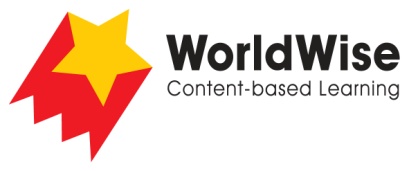 Grade 5 – Investigations							From Hunter-Gatherers to FarmersPart 5 – Present and share

Look over all the information that you have gathered in your investigation. What are the most important ideas about the history of food in North America?
Make a chart showing the most important ideas. Once completed make sure you save this fileNative AmericansEuropeansFarming Hunting and gathering